Riverdale City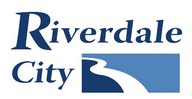 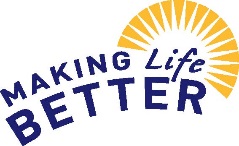 		Planning Commission Agenda December 13, 2022 City Council Chambers		4600 S Weber River DriveNOTICE OF CANCELLED MEETING:
PLANNING COMMISSION	Notice is hereby given that the Planning Commission meeting scheduled on December 13, 2022 has been cancelled.	The next Planning Commission meeting should be held as scheduled on December 27, 2022 starting at 6:00 p.m.In compliance with the Americans with Disabilities Act, persons in need of special accommodation should contact the City Offices (801) 394-5541 X 1232 at least 48 hours in advance of the meeting.Certificate of PostingThe undersigned, duly appointed City Recorder, does hereby certify that the above notice and agenda was posted within the Riverdale City limits on this 8th day of December, 2022, at the following locations: 1) Riverdale City Hall Noticing Board 2) the City Website at http://www.riverdalecity.com/ 3) the Public Notice Website: http://www.utah.gov/pmn/index.html and 4) the Standard-Examiner sent via email.Michelle Marigoni
Riverdale City Recorder